Scheda di lavoroIl profilo onlineCompitoCerca e annota il maggior numero possibile di informazioni sulle due persone presentate nel pieghevole a pagina 3. Secondo te è giusto che le persone rendano pubbliche queste informazioni? Segna con una crocetta.Crediti fotograficiMario: Unsplash, Freestocks.Lena: Unsplash, Greg Rakozy.Pubblicazione dell'informazionePubblicazione dell'informazionePubblicazione dell'informazionePubblicazione dell'informazionePubblicazione dell'informazione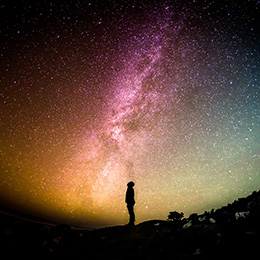 Cognome: Bianchi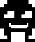 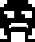 Nome: MarioNickname:      Età:      Indirizzo:      Indirizzo:      Indirizzo:      E-mail:      E-mail:      E-mail:      Cellulare:      Cellulare:      Cellulare:      Relazione:      Relazione:      Relazione:      Famiglia:      Famiglia:      Famiglia:      Amici:      Amici:      Amici:      Hobby:      Hobby:      Hobby:      Passioni:      Passioni:      Passioni:      Informazioni sui singoli contributi:      Informazioni sui singoli contributi:      Informazioni sui singoli contributi:      Pubblicazione dell'informazionePubblicazione dell'informazionePubblicazione dell'informazionePubblicazione dell'informazionePubblicazione dell'informazione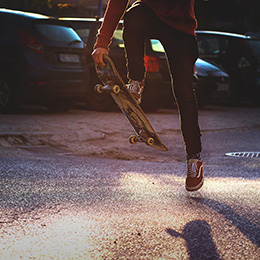 Cognome: ArrigoNome: LenaNickname:      Età:      Indirizzo:      Indirizzo:      Indirizzo:      E-mail:      E-mail:      E-mail:      Cellulare:      Cellulare:      Cellulare:      Relazione:      Relazione:      Relazione:      Famiglia:      Famiglia:      Famiglia:      Amici:      Amici:      Amici:      Hobby:      Hobby:      Hobby:      Passioni:      Passioni:      Passioni:      Informazioni sui singoli contributi:      Informazioni sui singoli contributi:      Informazioni sui singoli contributi:      